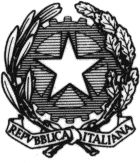 ISTITUTO DI ISTRUZIONE SUPERIORE STATALE“ROSINA  SALVO”- TRAPANISede: Via Marinella, 1 – 91100 TRAPANI – Tel 0923 22386 – Fax:0923 23505 -E-mail (PEC):tpis031005@pec.istruzione.it – E-mail (PEO):tpis031005@istruzione.it Codice meccanografico: TPIS031005 – C.F. 93072110815 - sito internet www.rosinasalvo.gov.itLiceo Statale“RosinaSalvo”	Liceo Artistico Statale “M.Buonarroti”Via Marinella, 1-91100Trapani	Via del Melograno, 1 – 91100TRAPANITel. 0923 22386 –Fax:092323505	Tel. 0923 26763 Fax: 0923544034CodiceMeccanografico:TPPM03101L	Codice Meccanografico:TPSL03101CCircolare n. 159A tutti i docentidisostegno dell’I.I.S.S. “R.Salvo”e del Liceo Artistico “M.Buonarroti”Al sito Webdell’IstitutoAlle famiglie degli alunniinteressatie/o agli esercenti la potestàgenitorialeOggetto: istanza per la richiesta dei servizi -Inclusione Alunni-I docenti destinatari della presente sono pregati di comunicare ai genitori e/o agli esercenti la potestà genitoriale degli alunni seguiti che entro e non oltre la data del 20.03.2021 dovrà essere compilata, sottoscritta e consegnata (unitamente alla copia del documento di riconoscimento e della tessera sanitaria e/o codice fiscale) – presso la segreteria alunni – l’allegata documentazione per la richiesta dei seguenti servizi: assistenza all’autonomia e alla comunicazione, assistenza igienico – personale, rimborso spese trasporto scolastico e la richiesta di autorizzazione al D.S. ad inoltrare tali documenti al Libero Consorzio.Trapani, 03/03/2021Il Dirigente Scolastico Giuseppina MessinaFirma autografa sostituita a mezzo stampa, ai sensi dell’art.3,comma2,del D. Lgs. n. 39/93AL DIRIGENTE SCOLASTICODELL’ISTITUTO SUPERIORE “ROSINA SALVO” – TRAPANI…L… sottoscritt………………………………………..nato a ……………………….il………………………………… genitore dell’alunn……………………………........nat…il…………….a ……………………..iscritto allaclasse………a.s………………CHIEDE ALLA S.V.L’INOLTRO AL LIBERO CONSORZIO COMUNALE DI TRAPANI DELLA RICHIESTA DI:Assistenza igienico-personale;Assistenza per l’autonomia ecomunicazione;Rimborso delle spese per il trasporto scolasticoA.S.4)……………………………………………………….Data………………….	Con Osservanza……..………………………